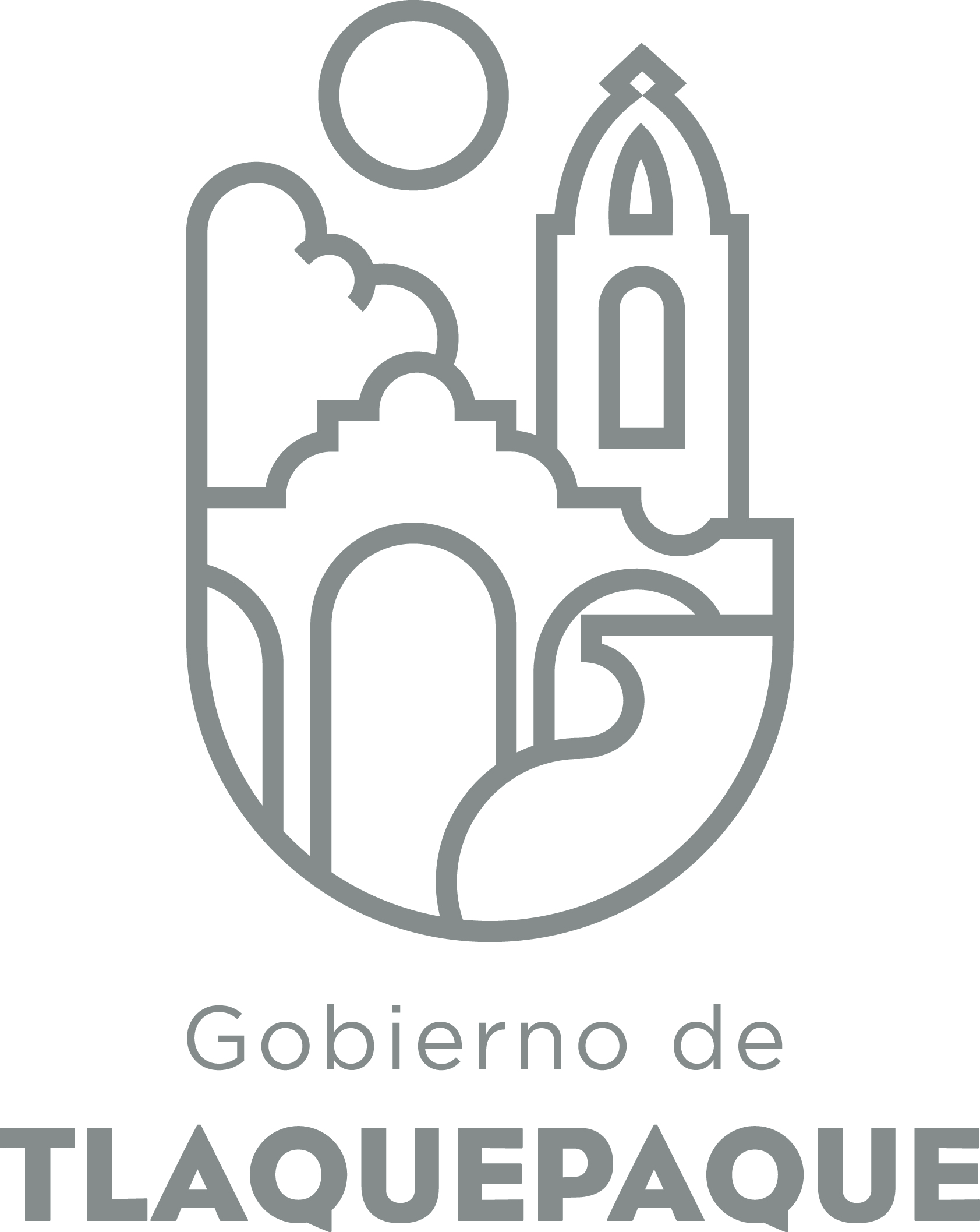 ANEXO 1: DATOS GENERALESANEXO 2: OPERACIÓN DE LA PROPUESTAElaborado por: DGPP / PP / PLVA)Nombre del programa/proyecto/servicio/campañaA)Nombre del programa/proyecto/servicio/campañaA)Nombre del programa/proyecto/servicio/campañaA)Nombre del programa/proyecto/servicio/campañaSimplificación y digitalización de la licencia de construcciónSimplificación y digitalización de la licencia de construcciónSimplificación y digitalización de la licencia de construcciónSimplificación y digitalización de la licencia de construcciónSimplificación y digitalización de la licencia de construcciónSimplificación y digitalización de la licencia de construcciónEjeEjeB) Dirección o Área ResponsableB) Dirección o Área ResponsableB) Dirección o Área ResponsableB) Dirección o Área ResponsableCoordinación General de Gestión Integral de la CiudadCoordinación General de Gestión Integral de la CiudadCoordinación General de Gestión Integral de la CiudadCoordinación General de Gestión Integral de la CiudadCoordinación General de Gestión Integral de la CiudadCoordinación General de Gestión Integral de la CiudadEstrategiaEstrategiaC)  Problemática que atiende la propuestaC)  Problemática que atiende la propuestaC)  Problemática que atiende la propuestaC)  Problemática que atiende la propuestaLos Trámites general una acumulación de expedientes físicos,  el ciudadano realiza varias vueltas a la dependencia para dar seguimiento a su trámite.Los Trámites general una acumulación de expedientes físicos,  el ciudadano realiza varias vueltas a la dependencia para dar seguimiento a su trámite.Los Trámites general una acumulación de expedientes físicos,  el ciudadano realiza varias vueltas a la dependencia para dar seguimiento a su trámite.Los Trámites general una acumulación de expedientes físicos,  el ciudadano realiza varias vueltas a la dependencia para dar seguimiento a su trámite.Los Trámites general una acumulación de expedientes físicos,  el ciudadano realiza varias vueltas a la dependencia para dar seguimiento a su trámite.Los Trámites general una acumulación de expedientes físicos,  el ciudadano realiza varias vueltas a la dependencia para dar seguimiento a su trámite.Línea de AcciónLínea de AcciónC)  Problemática que atiende la propuestaC)  Problemática que atiende la propuestaC)  Problemática que atiende la propuestaC)  Problemática que atiende la propuestaLos Trámites general una acumulación de expedientes físicos,  el ciudadano realiza varias vueltas a la dependencia para dar seguimiento a su trámite.Los Trámites general una acumulación de expedientes físicos,  el ciudadano realiza varias vueltas a la dependencia para dar seguimiento a su trámite.Los Trámites general una acumulación de expedientes físicos,  el ciudadano realiza varias vueltas a la dependencia para dar seguimiento a su trámite.Los Trámites general una acumulación de expedientes físicos,  el ciudadano realiza varias vueltas a la dependencia para dar seguimiento a su trámite.Los Trámites general una acumulación de expedientes físicos,  el ciudadano realiza varias vueltas a la dependencia para dar seguimiento a su trámite.Los Trámites general una acumulación de expedientes físicos,  el ciudadano realiza varias vueltas a la dependencia para dar seguimiento a su trámite.No. de PP EspecialNo. de PP EspecialD) Ubicación Geográfica / Cobertura  de ColoniasD) Ubicación Geográfica / Cobertura  de ColoniasD) Ubicación Geográfica / Cobertura  de ColoniasD) Ubicación Geográfica / Cobertura  de ColoniasTodo el municipio de San Pedro TlaquepaqueTodo el municipio de San Pedro TlaquepaqueTodo el municipio de San Pedro TlaquepaqueTodo el municipio de San Pedro TlaquepaqueTodo el municipio de San Pedro TlaquepaqueTodo el municipio de San Pedro Tlaquepaque Indicador ASE Indicador ASED) Ubicación Geográfica / Cobertura  de ColoniasD) Ubicación Geográfica / Cobertura  de ColoniasD) Ubicación Geográfica / Cobertura  de ColoniasD) Ubicación Geográfica / Cobertura  de ColoniasTodo el municipio de San Pedro TlaquepaqueTodo el municipio de San Pedro TlaquepaqueTodo el municipio de San Pedro TlaquepaqueTodo el municipio de San Pedro TlaquepaqueTodo el municipio de San Pedro TlaquepaqueTodo el municipio de San Pedro TlaquepaqueZAPZAPE) Nombre del Enlace o ResponsableE) Nombre del Enlace o ResponsableE) Nombre del Enlace o ResponsableE) Nombre del Enlace o ResponsableArq. Javier Omar Rosas Ríos Arq. Javier Omar Rosas Ríos Arq. Javier Omar Rosas Ríos Arq. Javier Omar Rosas Ríos Arq. Javier Omar Rosas Ríos Arq. Javier Omar Rosas Ríos Vinc al PNDVinc al PNDF) Objetivo específicoF) Objetivo específicoF) Objetivo específicoF) Objetivo específicoSimplificación y digitalización de la licencia de construcción en el Municipio de San Pedro Tlaquepaque, Jalisco. Simplificación y digitalización de la licencia de construcción en el Municipio de San Pedro Tlaquepaque, Jalisco. Simplificación y digitalización de la licencia de construcción en el Municipio de San Pedro Tlaquepaque, Jalisco. Simplificación y digitalización de la licencia de construcción en el Municipio de San Pedro Tlaquepaque, Jalisco. Simplificación y digitalización de la licencia de construcción en el Municipio de San Pedro Tlaquepaque, Jalisco. Simplificación y digitalización de la licencia de construcción en el Municipio de San Pedro Tlaquepaque, Jalisco. Vinc al PEDVinc al PEDF) Objetivo específicoF) Objetivo específicoF) Objetivo específicoF) Objetivo específicoSimplificación y digitalización de la licencia de construcción en el Municipio de San Pedro Tlaquepaque, Jalisco. Simplificación y digitalización de la licencia de construcción en el Municipio de San Pedro Tlaquepaque, Jalisco. Simplificación y digitalización de la licencia de construcción en el Municipio de San Pedro Tlaquepaque, Jalisco. Simplificación y digitalización de la licencia de construcción en el Municipio de San Pedro Tlaquepaque, Jalisco. Simplificación y digitalización de la licencia de construcción en el Municipio de San Pedro Tlaquepaque, Jalisco. Simplificación y digitalización de la licencia de construcción en el Municipio de San Pedro Tlaquepaque, Jalisco. Vinc al PMetDVinc al PMetDG) Perfil de la población atendida o beneficiariosG) Perfil de la población atendida o beneficiariosG) Perfil de la población atendida o beneficiariosG) Perfil de la población atendida o beneficiariosTodo ciudadanoTodo ciudadanoTodo ciudadanoTodo ciudadanoTodo ciudadanoTodo ciudadanoTodo ciudadanoTodo ciudadanoTodo ciudadanoTodo ciudadanoH) Tipo de propuestaH) Tipo de propuestaH) Tipo de propuestaH) Tipo de propuestaH) Tipo de propuestaJ) No de BeneficiariosJ) No de BeneficiariosK) Fecha de InicioK) Fecha de InicioK) Fecha de InicioFecha de CierreFecha de CierreFecha de CierreFecha de CierreProgramaCampañaServicioProyectoProyectoHombresMujeresAgosto 2016Agosto 2016Agosto 2016Agosto 2017Agosto 2017Agosto 2017Agosto 2017xFedEdoMpioxXXxI) Monto total estimadoI) Monto total estimadoI) Monto total estimadoFuente de financiamientoFuente de financiamientoA)Actividades a realizar para la obtención del producto esperado Elaborar el diagnostico actual sobre la emisión de la licencia de construcción y sus trámites vinculantes, dependencias involucradas en el procedimiento, número de formatos, numero de requisitos, número de verificaciones, costo promedio de todos los trámites del proceso, fundamentos jurídicos aplicables, descripción y mapeo del procedimiento para la emisión de la licencia de construcción, principales áreas de oportunidad y hallazgos del procedimiento, definición y calendarización de acciones de simplificación del procedimiento.Implementar una reingeniería al proceso actual y desarrollar una propuesta del modelo optimizado, simplificar el proceso para la obtención de la licencia de construcción, diferenciación de procesos por nivel de riesgo, la eliminación de procesos innecesarios e ineficientes, disminución de pasos, requisitos, tiempos y costos de gestión del trámite.Revisar el marco jurídico aplicable a la obtención de la licencia de construcción y el uso de sistemas electrónicos, creación o modificación del marco jurídico aplicable a fin de incorporar: el rediseño del proceso administrativo,  Elaborar el diagnostico actual sobre la emisión de la licencia de construcción y sus trámites vinculantes, dependencias involucradas en el procedimiento, número de formatos, numero de requisitos, número de verificaciones, costo promedio de todos los trámites del proceso, fundamentos jurídicos aplicables, descripción y mapeo del procedimiento para la emisión de la licencia de construcción, principales áreas de oportunidad y hallazgos del procedimiento, definición y calendarización de acciones de simplificación del procedimiento.Implementar una reingeniería al proceso actual y desarrollar una propuesta del modelo optimizado, simplificar el proceso para la obtención de la licencia de construcción, diferenciación de procesos por nivel de riesgo, la eliminación de procesos innecesarios e ineficientes, disminución de pasos, requisitos, tiempos y costos de gestión del trámite.Revisar el marco jurídico aplicable a la obtención de la licencia de construcción y el uso de sistemas electrónicos, creación o modificación del marco jurídico aplicable a fin de incorporar: el rediseño del proceso administrativo,  Elaborar el diagnostico actual sobre la emisión de la licencia de construcción y sus trámites vinculantes, dependencias involucradas en el procedimiento, número de formatos, numero de requisitos, número de verificaciones, costo promedio de todos los trámites del proceso, fundamentos jurídicos aplicables, descripción y mapeo del procedimiento para la emisión de la licencia de construcción, principales áreas de oportunidad y hallazgos del procedimiento, definición y calendarización de acciones de simplificación del procedimiento.Implementar una reingeniería al proceso actual y desarrollar una propuesta del modelo optimizado, simplificar el proceso para la obtención de la licencia de construcción, diferenciación de procesos por nivel de riesgo, la eliminación de procesos innecesarios e ineficientes, disminución de pasos, requisitos, tiempos y costos de gestión del trámite.Revisar el marco jurídico aplicable a la obtención de la licencia de construcción y el uso de sistemas electrónicos, creación o modificación del marco jurídico aplicable a fin de incorporar: el rediseño del proceso administrativo,  Elaborar el diagnostico actual sobre la emisión de la licencia de construcción y sus trámites vinculantes, dependencias involucradas en el procedimiento, número de formatos, numero de requisitos, número de verificaciones, costo promedio de todos los trámites del proceso, fundamentos jurídicos aplicables, descripción y mapeo del procedimiento para la emisión de la licencia de construcción, principales áreas de oportunidad y hallazgos del procedimiento, definición y calendarización de acciones de simplificación del procedimiento.Implementar una reingeniería al proceso actual y desarrollar una propuesta del modelo optimizado, simplificar el proceso para la obtención de la licencia de construcción, diferenciación de procesos por nivel de riesgo, la eliminación de procesos innecesarios e ineficientes, disminución de pasos, requisitos, tiempos y costos de gestión del trámite.Revisar el marco jurídico aplicable a la obtención de la licencia de construcción y el uso de sistemas electrónicos, creación o modificación del marco jurídico aplicable a fin de incorporar: el rediseño del proceso administrativo,  Elaborar el diagnostico actual sobre la emisión de la licencia de construcción y sus trámites vinculantes, dependencias involucradas en el procedimiento, número de formatos, numero de requisitos, número de verificaciones, costo promedio de todos los trámites del proceso, fundamentos jurídicos aplicables, descripción y mapeo del procedimiento para la emisión de la licencia de construcción, principales áreas de oportunidad y hallazgos del procedimiento, definición y calendarización de acciones de simplificación del procedimiento.Implementar una reingeniería al proceso actual y desarrollar una propuesta del modelo optimizado, simplificar el proceso para la obtención de la licencia de construcción, diferenciación de procesos por nivel de riesgo, la eliminación de procesos innecesarios e ineficientes, disminución de pasos, requisitos, tiempos y costos de gestión del trámite.Revisar el marco jurídico aplicable a la obtención de la licencia de construcción y el uso de sistemas electrónicos, creación o modificación del marco jurídico aplicable a fin de incorporar: el rediseño del proceso administrativo,  Elaborar el diagnostico actual sobre la emisión de la licencia de construcción y sus trámites vinculantes, dependencias involucradas en el procedimiento, número de formatos, numero de requisitos, número de verificaciones, costo promedio de todos los trámites del proceso, fundamentos jurídicos aplicables, descripción y mapeo del procedimiento para la emisión de la licencia de construcción, principales áreas de oportunidad y hallazgos del procedimiento, definición y calendarización de acciones de simplificación del procedimiento.Implementar una reingeniería al proceso actual y desarrollar una propuesta del modelo optimizado, simplificar el proceso para la obtención de la licencia de construcción, diferenciación de procesos por nivel de riesgo, la eliminación de procesos innecesarios e ineficientes, disminución de pasos, requisitos, tiempos y costos de gestión del trámite.Revisar el marco jurídico aplicable a la obtención de la licencia de construcción y el uso de sistemas electrónicos, creación o modificación del marco jurídico aplicable a fin de incorporar: el rediseño del proceso administrativo,  Elaborar el diagnostico actual sobre la emisión de la licencia de construcción y sus trámites vinculantes, dependencias involucradas en el procedimiento, número de formatos, numero de requisitos, número de verificaciones, costo promedio de todos los trámites del proceso, fundamentos jurídicos aplicables, descripción y mapeo del procedimiento para la emisión de la licencia de construcción, principales áreas de oportunidad y hallazgos del procedimiento, definición y calendarización de acciones de simplificación del procedimiento.Implementar una reingeniería al proceso actual y desarrollar una propuesta del modelo optimizado, simplificar el proceso para la obtención de la licencia de construcción, diferenciación de procesos por nivel de riesgo, la eliminación de procesos innecesarios e ineficientes, disminución de pasos, requisitos, tiempos y costos de gestión del trámite.Revisar el marco jurídico aplicable a la obtención de la licencia de construcción y el uso de sistemas electrónicos, creación o modificación del marco jurídico aplicable a fin de incorporar: el rediseño del proceso administrativo,  Elaborar el diagnostico actual sobre la emisión de la licencia de construcción y sus trámites vinculantes, dependencias involucradas en el procedimiento, número de formatos, numero de requisitos, número de verificaciones, costo promedio de todos los trámites del proceso, fundamentos jurídicos aplicables, descripción y mapeo del procedimiento para la emisión de la licencia de construcción, principales áreas de oportunidad y hallazgos del procedimiento, definición y calendarización de acciones de simplificación del procedimiento.Implementar una reingeniería al proceso actual y desarrollar una propuesta del modelo optimizado, simplificar el proceso para la obtención de la licencia de construcción, diferenciación de procesos por nivel de riesgo, la eliminación de procesos innecesarios e ineficientes, disminución de pasos, requisitos, tiempos y costos de gestión del trámite.Revisar el marco jurídico aplicable a la obtención de la licencia de construcción y el uso de sistemas electrónicos, creación o modificación del marco jurídico aplicable a fin de incorporar: el rediseño del proceso administrativo,  Elaborar el diagnostico actual sobre la emisión de la licencia de construcción y sus trámites vinculantes, dependencias involucradas en el procedimiento, número de formatos, numero de requisitos, número de verificaciones, costo promedio de todos los trámites del proceso, fundamentos jurídicos aplicables, descripción y mapeo del procedimiento para la emisión de la licencia de construcción, principales áreas de oportunidad y hallazgos del procedimiento, definición y calendarización de acciones de simplificación del procedimiento.Implementar una reingeniería al proceso actual y desarrollar una propuesta del modelo optimizado, simplificar el proceso para la obtención de la licencia de construcción, diferenciación de procesos por nivel de riesgo, la eliminación de procesos innecesarios e ineficientes, disminución de pasos, requisitos, tiempos y costos de gestión del trámite.Revisar el marco jurídico aplicable a la obtención de la licencia de construcción y el uso de sistemas electrónicos, creación o modificación del marco jurídico aplicable a fin de incorporar: el rediseño del proceso administrativo,  Elaborar el diagnostico actual sobre la emisión de la licencia de construcción y sus trámites vinculantes, dependencias involucradas en el procedimiento, número de formatos, numero de requisitos, número de verificaciones, costo promedio de todos los trámites del proceso, fundamentos jurídicos aplicables, descripción y mapeo del procedimiento para la emisión de la licencia de construcción, principales áreas de oportunidad y hallazgos del procedimiento, definición y calendarización de acciones de simplificación del procedimiento.Implementar una reingeniería al proceso actual y desarrollar una propuesta del modelo optimizado, simplificar el proceso para la obtención de la licencia de construcción, diferenciación de procesos por nivel de riesgo, la eliminación de procesos innecesarios e ineficientes, disminución de pasos, requisitos, tiempos y costos de gestión del trámite.Revisar el marco jurídico aplicable a la obtención de la licencia de construcción y el uso de sistemas electrónicos, creación o modificación del marco jurídico aplicable a fin de incorporar: el rediseño del proceso administrativo,  Elaborar el diagnostico actual sobre la emisión de la licencia de construcción y sus trámites vinculantes, dependencias involucradas en el procedimiento, número de formatos, numero de requisitos, número de verificaciones, costo promedio de todos los trámites del proceso, fundamentos jurídicos aplicables, descripción y mapeo del procedimiento para la emisión de la licencia de construcción, principales áreas de oportunidad y hallazgos del procedimiento, definición y calendarización de acciones de simplificación del procedimiento.Implementar una reingeniería al proceso actual y desarrollar una propuesta del modelo optimizado, simplificar el proceso para la obtención de la licencia de construcción, diferenciación de procesos por nivel de riesgo, la eliminación de procesos innecesarios e ineficientes, disminución de pasos, requisitos, tiempos y costos de gestión del trámite.Revisar el marco jurídico aplicable a la obtención de la licencia de construcción y el uso de sistemas electrónicos, creación o modificación del marco jurídico aplicable a fin de incorporar: el rediseño del proceso administrativo,  Elaborar el diagnostico actual sobre la emisión de la licencia de construcción y sus trámites vinculantes, dependencias involucradas en el procedimiento, número de formatos, numero de requisitos, número de verificaciones, costo promedio de todos los trámites del proceso, fundamentos jurídicos aplicables, descripción y mapeo del procedimiento para la emisión de la licencia de construcción, principales áreas de oportunidad y hallazgos del procedimiento, definición y calendarización de acciones de simplificación del procedimiento.Implementar una reingeniería al proceso actual y desarrollar una propuesta del modelo optimizado, simplificar el proceso para la obtención de la licencia de construcción, diferenciación de procesos por nivel de riesgo, la eliminación de procesos innecesarios e ineficientes, disminución de pasos, requisitos, tiempos y costos de gestión del trámite.Revisar el marco jurídico aplicable a la obtención de la licencia de construcción y el uso de sistemas electrónicos, creación o modificación del marco jurídico aplicable a fin de incorporar: el rediseño del proceso administrativo,  Elaborar el diagnostico actual sobre la emisión de la licencia de construcción y sus trámites vinculantes, dependencias involucradas en el procedimiento, número de formatos, numero de requisitos, número de verificaciones, costo promedio de todos los trámites del proceso, fundamentos jurídicos aplicables, descripción y mapeo del procedimiento para la emisión de la licencia de construcción, principales áreas de oportunidad y hallazgos del procedimiento, definición y calendarización de acciones de simplificación del procedimiento.Implementar una reingeniería al proceso actual y desarrollar una propuesta del modelo optimizado, simplificar el proceso para la obtención de la licencia de construcción, diferenciación de procesos por nivel de riesgo, la eliminación de procesos innecesarios e ineficientes, disminución de pasos, requisitos, tiempos y costos de gestión del trámite.Revisar el marco jurídico aplicable a la obtención de la licencia de construcción y el uso de sistemas electrónicos, creación o modificación del marco jurídico aplicable a fin de incorporar: el rediseño del proceso administrativo,  Elaborar el diagnostico actual sobre la emisión de la licencia de construcción y sus trámites vinculantes, dependencias involucradas en el procedimiento, número de formatos, numero de requisitos, número de verificaciones, costo promedio de todos los trámites del proceso, fundamentos jurídicos aplicables, descripción y mapeo del procedimiento para la emisión de la licencia de construcción, principales áreas de oportunidad y hallazgos del procedimiento, definición y calendarización de acciones de simplificación del procedimiento.Implementar una reingeniería al proceso actual y desarrollar una propuesta del modelo optimizado, simplificar el proceso para la obtención de la licencia de construcción, diferenciación de procesos por nivel de riesgo, la eliminación de procesos innecesarios e ineficientes, disminución de pasos, requisitos, tiempos y costos de gestión del trámite.Revisar el marco jurídico aplicable a la obtención de la licencia de construcción y el uso de sistemas electrónicos, creación o modificación del marco jurídico aplicable a fin de incorporar: el rediseño del proceso administrativo,  B) Principal producto esperado (base para el establecimiento de metas)Utilizar Software (nuevo) libre o código abierto, de conformidad con las mejores condiciones en cuanto a uso, costo, riesgo, beneficio e impacto; que permita compartir y reusar información para incrementar su eficiencia administrativa.  Utilizar Software (nuevo) libre o código abierto, de conformidad con las mejores condiciones en cuanto a uso, costo, riesgo, beneficio e impacto; que permita compartir y reusar información para incrementar su eficiencia administrativa.  Utilizar Software (nuevo) libre o código abierto, de conformidad con las mejores condiciones en cuanto a uso, costo, riesgo, beneficio e impacto; que permita compartir y reusar información para incrementar su eficiencia administrativa.  Utilizar Software (nuevo) libre o código abierto, de conformidad con las mejores condiciones en cuanto a uso, costo, riesgo, beneficio e impacto; que permita compartir y reusar información para incrementar su eficiencia administrativa.  Utilizar Software (nuevo) libre o código abierto, de conformidad con las mejores condiciones en cuanto a uso, costo, riesgo, beneficio e impacto; que permita compartir y reusar información para incrementar su eficiencia administrativa.  Utilizar Software (nuevo) libre o código abierto, de conformidad con las mejores condiciones en cuanto a uso, costo, riesgo, beneficio e impacto; que permita compartir y reusar información para incrementar su eficiencia administrativa.  Utilizar Software (nuevo) libre o código abierto, de conformidad con las mejores condiciones en cuanto a uso, costo, riesgo, beneficio e impacto; que permita compartir y reusar información para incrementar su eficiencia administrativa.  Utilizar Software (nuevo) libre o código abierto, de conformidad con las mejores condiciones en cuanto a uso, costo, riesgo, beneficio e impacto; que permita compartir y reusar información para incrementar su eficiencia administrativa.  Utilizar Software (nuevo) libre o código abierto, de conformidad con las mejores condiciones en cuanto a uso, costo, riesgo, beneficio e impacto; que permita compartir y reusar información para incrementar su eficiencia administrativa.  Utilizar Software (nuevo) libre o código abierto, de conformidad con las mejores condiciones en cuanto a uso, costo, riesgo, beneficio e impacto; que permita compartir y reusar información para incrementar su eficiencia administrativa.  Utilizar Software (nuevo) libre o código abierto, de conformidad con las mejores condiciones en cuanto a uso, costo, riesgo, beneficio e impacto; que permita compartir y reusar información para incrementar su eficiencia administrativa.  Utilizar Software (nuevo) libre o código abierto, de conformidad con las mejores condiciones en cuanto a uso, costo, riesgo, beneficio e impacto; que permita compartir y reusar información para incrementar su eficiencia administrativa.  Utilizar Software (nuevo) libre o código abierto, de conformidad con las mejores condiciones en cuanto a uso, costo, riesgo, beneficio e impacto; que permita compartir y reusar información para incrementar su eficiencia administrativa.  Utilizar Software (nuevo) libre o código abierto, de conformidad con las mejores condiciones en cuanto a uso, costo, riesgo, beneficio e impacto; que permita compartir y reusar información para incrementar su eficiencia administrativa.  Indicador de Resultados vinculado al PMD según Línea de Acción Indicador vinculado a los Objetivos de Desarrollo Sostenible AlcanceCorto PlazoCorto PlazoCorto PlazoMediano PlazoMediano PlazoMediano PlazoMediano PlazoMediano PlazoMediano PlazoMediano PlazoLargo PlazoLargo PlazoLargo PlazoLargo PlazoAlcance100%100%100%C) Valor Inicial de la MetaValor final de la MetaValor final de la MetaValor final de la MetaValor final de la MetaValor final de la MetaValor final de la MetaClave de presupuesto determinada en Finanzas para la etiquetación de recursosClave de presupuesto determinada en Finanzas para la etiquetación de recursosClave de presupuesto determinada en Finanzas para la etiquetación de recursosClave de presupuesto determinada en Finanzas para la etiquetación de recursosClave de presupuesto determinada en Finanzas para la etiquetación de recursosClave de presupuesto determinada en Finanzas para la etiquetación de recursosClave de presupuesto determinada en Finanzas para la etiquetación de recursosCronograma Anual  de ActividadesCronograma Anual  de ActividadesCronograma Anual  de ActividadesCronograma Anual  de ActividadesCronograma Anual  de ActividadesCronograma Anual  de ActividadesCronograma Anual  de ActividadesCronograma Anual  de ActividadesCronograma Anual  de ActividadesCronograma Anual  de ActividadesCronograma Anual  de ActividadesCronograma Anual  de ActividadesCronograma Anual  de ActividadesCronograma Anual  de ActividadesCronograma Anual  de ActividadesD) Actividades a realizar para la obtención del producto esperado ENEFEBMARMARABRMAYMAYJUNJULAGSSEPOCTNOVDICDiagnóstico de Licencia de Construcción  (proceso, procedimiento)xDiagnóstico de Alineamiento y Número Oficial (procedimientos y trámites vinculantes)XAnálisis con mejora RegulatoriaXRevisión de flujo de procesos  troncalXReunión de avances del sistema digital SIG METROXAnálisis de  trámites vinculados,Como la Factibilidad de Uso de SueloXAnálisis de enlaces y Dependencias InvolucradasXPresentación de Informática y catastro XValidación inicial alcance del proyecto de LicenciasFactibilidad de Uso de Suelo XCoordinar la petición de los insumos de las diferentes dependenciasXXFirmar los oficios necesarios para la entrega de los insumosXX